  Science – My Body 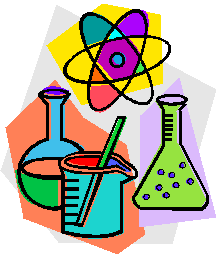   Science – My Body 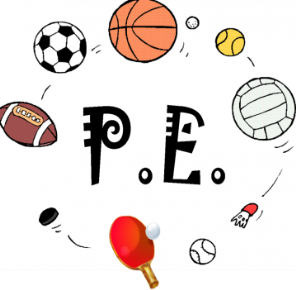 Numeracy: Maths factor modules 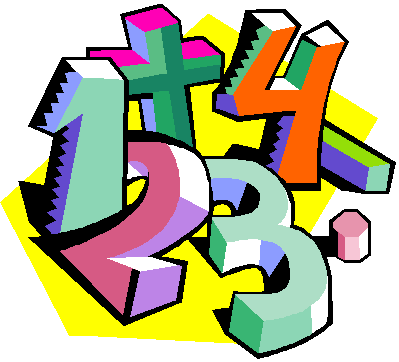 Thursday 28th May   28.05.20Daily overview Have fun!  Thursday 28th May   28.05.20Daily overview Have fun!  Literacy – sight words (P1), reading (all) 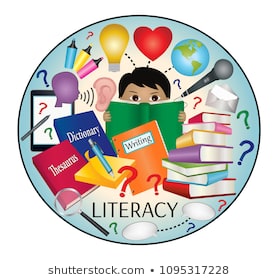 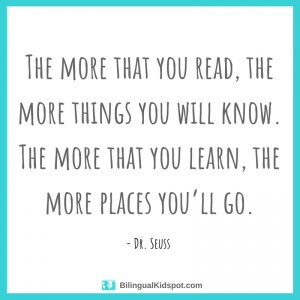 Numeracy: Maths factor modules Please post two things every day on twitter so we know how you are getting on.Please post two things every day on twitter so we know how you are getting on.Literacy – sight words (P1), reading (all) 